The Parish of BusheyS. James & S. Paul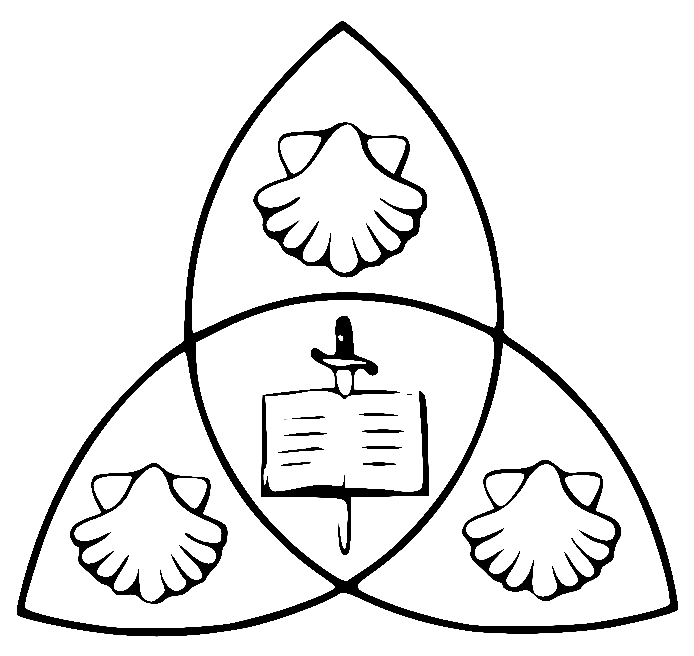 Parish Calendar2024Bushey Parish Liturgical Calendar 2024SJ=St James Church	Joint=Joint Service	SP=St Pauls ChurchListed below are important HOLYDAYS (Holidays) in which we should pause from the cares of the world and focus our attentions upon heavenly things, rejoice, be with parish friends, family, and feast!  These special Sabbaths are for us to reinvigorate our spiritual and bodily lives and are heavenly gifts for us all to enjoy.A reminder of the Holy Days which you are strongly encouraged to come to Church:Every Sunday – Is a weekly Easter Day.The Epiphany – The Appearing and Revealing of the Lord Jesus.Ash Wednesday – Beginning of Lent.Blessed St Joseph – Patron of the Universal Church & Head of the Holy Family.Maundy Thursday – The Institution of the Holy Eucharist.Good Friday – The Passion and Death of our Saviour, Jesus Christ.Holy Saturday – The great Sabbath and Easter Vigil of the Resurrection.Easter Sunday – Holy Day of the Lords Resurrection.Ascension Day – The Return of Jesus into Heaven.Pentecost – The Coming of the Holy Spirit and Birthday of Holy Church.Corpus Christi – The Body and Blood of Jesus Christ.Trinity – The most Glorious, Undivided and Holy Trinity.S. Peter & S. Paul – The Princes Apostles of the Church.St James the Apostle – The Heavenly Patron of our Parish.The Assumption of the Blessed Virgin Mary, Mother of God, into Heaven.All Souls – Remembering all those who have died and gone before us.All Saints – The Feast of all God’s Holy Men, Women and Children.Christ the King – The Kingship of Jesus and end of the Church Year.1st Sunday in Advent – First Sunday of the New Church Year.Midnight Mass – The first Mass and Welcoming of Christmas.Christmas Morning – The Christmas story continues.12:30pm Every Wednesday – The Holy Eucharist at St Pauls.11:00pm Every Thursday – The Holy Eucharist at St James.3:30pm Every 2nd Wednesday of the Month – Messy Church at St Pauls.TBC - Choral Evensong.Lent Course followed by Lent Lunch will be held at St Pauls every Tuesday at 11am in Lent, followed by a soup, bread and cheese lunch.During Lent there will be an additional Lenten Reflection with our Bibles at St James, on the Sunday Gospel reading after the Thursday Eucharist at 11am.With Prayers and Blessings for 2024.DateDayService/EventTime1st JanuaryMondayThe Most Holy Name of Jesus12 noon7th JanuarySundayThe Epiphany of the Lord10:00am11:15am28th JanuarySundayCandlemas (SJ)Candlemas (SP)10:00am11:15am14th FebruaryAshWednesdayMass with Ashing (SP)Solemn Mass with Ashing (SJ)12:30am7:30pm10th MarchMotheringSundayLent 4 – Parish Eucharist (SJ)Lent 4 – Sung Eucharist (SP)10:00am11:15am19th MarchTuesdayBlessed St Joseph (SJ)11:00am24th MarchPalmSundayHOLY WEEK BEGINSMass & Procession (SJ - Joint)10:30am25th MarchMonday in Holy WeekConfessionMass with Lent Reflection (SJ)Appointment7:30pm26th MarchTuesday in Holy WeekConfessionMass with Lent Reflection (SJ)Appointment7:30pm27th MarchWednesday in Holy WeekConfessionMass with Lent Reflection (SJ))Appointment7:30 pm28th MarchMaundyThursdayChrism Mass at S. Albans (Cathedral)Mass with Washing of Feetwith Watch till Midnight (SJ)11:00am8:00pm29th MarchGoodFridayFamily Stations of the Cross (SP)Solemn Liturgy of Good Friday (SJ)11:00am1:30pm30th MarchHolySaturdayEaster Vigil (SJ)Easter Celebration Drinks7:30 pmAfter Mass31st MarchEasterSundayParish Easter Eucharist (SJ)Easter Eucharist (SP)10:00am11:15am9th AprilThursdayAscension (SJ)7:30pm10th AprilWednesdayElection of Church WardensAPCM19:30pm19:45pm19th MaySundayPentecost (SJ)10:30am26th MaySundayTrinity Sunday (SJ)10:30am23rd JuneThursdayCorpus Christi – with Procession and Benediction of the Blessed Sacrament (SJ) 19:30pm30th JuneSundayDedication Mass of S. Peter & S. Paul, Prince Apostles (SP - Joint)Parish Lunch @ S. Pauls10:30am12 noon25th JulyThursdaySt James – Patronal Feast (SJ)Followed by Drinks Reception7:30pm14th AugustWednesdayThe Assumption of the BVM (SJ)19:30pm29th OctoberSundayHarvest Festival Eucharist (SP - Joint)Parish Harvest Lunch @ S. Pauls10:30am2nd NovemberSaturdayAll Souls – Solemn Requiem (SJ)11:00am3rd NovemberSundayAll Saints Sunday (SJ)All Saints Sunday (SP)10:00am11:15am10th NovemberSundayRemembrance Sunday Eucharist (SJ)Remembrance Sunday (SP)Act of Remembrance at Bushey War Memorial – School Lane09:30am10:50am10:45am11th NovemberMondayRemembrance Day with an Act of Remembrance and Two Minutes Silence at 11am10:45 am24th NovemberSundayChrist the Universal King Parish Eucharist (SJ - Joint)(The Last Sunday of the Church Year)Parish Lunch @ S. James10:30 am12 noon1st DecemberSundayThe 1st Sunday of AdventYear C (Year 1) Begins10:30am11:15am8th DecemberSundayChristingle16:00pm22nd DecemberSundayNine Lessons and Carols (SJ)6:30 pm24th DecemberTuesdayCrib Service (SJ)Crib Service (SJ)Crib Service (SP)Midnight Mass (SJ)15:00pm16:00pm18:00pm23:00pm25th DecemberWednesdayMass of Christmas Day (SJ)10:00am26th DecemberThursdaySaid Mass – S. Stephen (SJ)12:00noon29th DecemberSundayThe Most Holy Family10:00am11:15am